Inverness Badenoch & Strathspey CAB 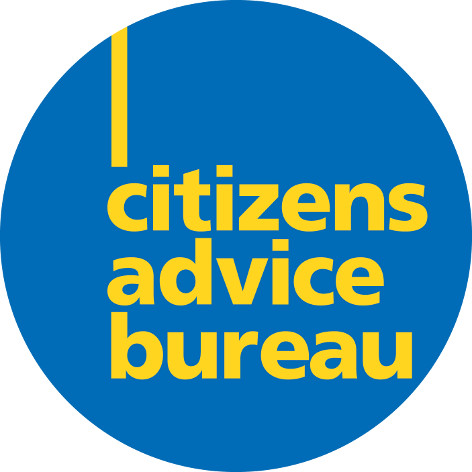 DEPUTY MANAGERJob DescriptionContext of roleReporting to the Chief Officer of Inverness Badenoch and Strathspey CAB Role purposeWorking in collaboration with the other Deputy Manager to oversee the operation and management of delivering quality advice to agreed standards and advice services across a range of departments including Employment, Housing, Money Advice and Energy. To deputise for the Chief Officer and other Deputy Manager in their absence. Planning and developmentMonitor, assess and/or implement the development plan as required by the Citizens Advice Scotland membership scheme Advise the chief officer on staffing and service delivery issues Co-ordinate activities, procedures and systems so as to promote common policies and/or practices within the appropriate service delivery area Implement IT and other resource strategies within Citizens Advice Scotland guidelines Participate in bureau initiatives as appropriate and contribute to the work of associated committees and working parties Support the strategic development of the bureau to ensure its management and services to clients reflect and support the Citizens Advice Scotland services equality and diversity strategy Service deliverySupervise the work of designated staff to ensure that standards meet Citizens Advice Scotland requirements Provide technical support and act as consultant to the advisers Ensure service delivery and adequate cover from available staff Monitor the quality of advice given to clients Maintain and develop standards of service delivery Research, identify and respond to advice needs, in particular the needs of identified disadvantaged groups and different geographical and demographical areas Service delivery Continued:Ensure that appropriate systems are developed and maintained for case recording, statistics, follow up work and quality control Undertake advice work as and when required Assist and advise the relevant managers on compliance with the Citizens Advice Scotland membership scheme Staff managementAt November 2018 this post will have management responsibility for the Money Advice Team, Housing Advice Officer, Energy Projects and Equality Project. This may vary in the future as Projects start and finish. Attend regular meetings of the management team Attend regular meetings of all paid and unpaid staff Create a positive working environment in which equality and diversity are well-managed, dignity at work is upheld and staff can do their best Ensure the effective performance management and development of staff through regular supervision sessions, the appraisal process and learning and development Plan and allocate work, monitor achievement of deadlines and support staff as appropriate Ensure that the service area is adequately staffed and resourced In accordance with Citizens Advice Scotland and service procedures assist the chief officer in implementing employment policies and procedures Encourage good teamwork and lines of communication between all members of staff Ensure recruitment and induction of new staff as appropriate AdministrationOversee and monitor effective and efficient administrative systems Monitor an effective health and safety policy with regard to staff, equipment and premises within statutory requirements Maintain complaints procedures in accordance with Citizens Advice Scotland guidelines Learning and developmentIdentify and implement own learning and development needs Maintain the service area's learning and development plan Identify the learning and development needs of staff through support and supervision and contribute towards the bureau's learning and development plan Organise learning and development activities in conjunction, as appropriate, with the chief officer and / or training supervisor Bureau trustee boardAttend meetings of the bureau trustee board upon request from the Chief Officer. Public relationsRepresent the bureau trustee board, as appropriate, at Citizens Advice Scotland and other statutory, voluntary and commercial organisations, professional bodies and institutions Research and campaignsOversee the development of research and campaigns and instigate systems and procedures Other duties and responsibilitiesPromote the aims, policies, and membership requirements of the CAB service Carry out any other tasks that may be within the scope of the post to ensure the effective delivery and development of the service Abide by health and safety guidelines and share responsibility for own safety and that of colleagues Person specificationThe ability to commit to, and work within, the aims, principles and policies of the CAB service Proven ability to manage teams of people including the ability to recruit, develop and motivate staff and specialist volunteers Ability to create a positive working environment in which equality and diversity are well managed, dignity at work is upheld and staff are empowered and motivated to do their best Proven ability to meet Citizens Advice Scotland competence requirements for an advice session supervisor.Proven ability to monitor and maintain casework systems and procedures Proven ability of monitoring and maintaining service delivery against agreed targets Proven ability to write reports and communicate effectively verbally and in writing with evidence of recent experience. Proven ability to analyse and interpret complex information and produce and present clear reports verbally and in writing Ability to ensure best use of IT systems and packages in the provision of advice services Proven ability to monitor and analyse statistics and to check accuracy of calculations Proven ability to work with a variety of organisations and to earn and maintain the trust of those people with whom the bureau deals Proven ability to lead and contribute to a team, including the ability to prioritise own work and the work of others, and take decisions in the day to day running of a busy service area Ability to plan and manage projects Commitment to continuing professional developmentAbility to deal with under-performing staff.